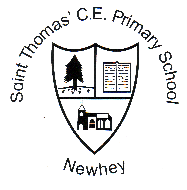 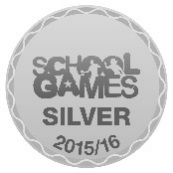 Week 18                                                                                                                                  3rd February 2017Stars of the Week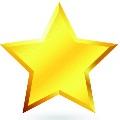 Will be published next week.         Class Attendance AwardThis week’s winner is class 3 with 98.4%. Well done.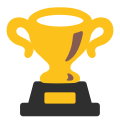 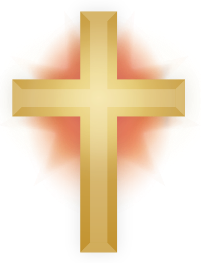       This Week’s Worship FocusThis half term our focus is Respect. This week we are focussing on how God made us all different and those differences should be respected and celebrated.Dogs Dogs are not permitted on the school playground unless they are assistance dogs. In addition, we respectfully request that dogs should be kept away from the school gate on the Lane. Some of our children have a fear of dogs and they are struggling to walk past the dogs that are near the gate. If you do bring your dog with you, please stand to the right of the gate going up the hill so that scared children do not need to walk past them. Thank you.Class 4 SwimmingClass 4 begin compulsory swimming lessons on Wednesday 8th February. Swimming is part of the National Curriculum and all children must attend.The swimming baths has relaxed its policy on boy’s swimwear and they can now wear swimming shorts, which must have a net inside, and must be shorter than knee length and not be baggy. If the instructors feel the swimwear is inappropriate, the child will not be allowed to swim.ReminderSchool closes for the half-tem holiday on Thursday 16th February.Monday 6th FebruaryMusic lessons: guitar, keyboard, stringsAfter School Activities: football for years 4, 5 and 6 choir, Tuesday 7th FebruaryYoga and relaxation for adults and children from 8.15amMediquip4kids assemblyPolice dog visit for class 2 at 9.45amMini-Olympics at Wardle for KS1 (selected children)Football Tournament at Soccer Village for selected childrenWednesday 8th FebruarySwimming lessons start for class 4.After School Activities: OrchestraThursday 9th FebruaryMusic lessons: guitarAfter School Activities: football for years 1,2 and 3Friday 10th FebruaryMusic lessons: brass and woodwind